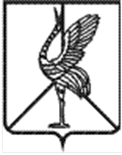 Администрация городского поселения «Шерловогорское»муниципального района «Борзинский район» Забайкальского краяПОСТАНОВЛЕНИЕ  23 января 2022 года                                                                                           № 5поселок городского типа Шерловая ГораО установлении ограничения на выпуск отловленных животных без владельцев на территории городского поселения «Шерловогорское» муниципального района «Борзинский район».Руководствуясь Федеральным законом от 27 декабря 2018 г. N 498-ФЗ "Об ответственном обращении с животными и о внесении изменений в отдельные законодательные акты Российской Федерации" и Уставом городского поселения «Шерловогорское», администрация городского поселения «Шерловогорское» постановляет:1. Определить социальные объекты на территории городского поселения «Шерловогорское» для установления ограничения на выпуск отловленных животных без владельцев (приложение к постановлению №5 от 23.01.2023 года).2. Организации, осуществляющей отлов безнадзорных животных ограничить выпуск отловленных животных на территориях площадей, парков, школ, больниц, детских садов, свалки ТБО, придомовых территории согласно приложения к постановлению.            3.    Контроль за исполнением данного Постановления оставляю за собой.           4.    Настоящее постановление вступает в силу на следующий день, после дня его официального опубликования в периодическом печатном издании газете «вестник городского поселения «Шерловогорское» и обнародования на специальном оборудованном стенде в фойе 2 этажа административного здания администрации городского поселения «Шерловогорское» по адресу: Забайкальский край, Борзинский район, пгт. Шерловая Гора, ул. Октябрьская, д. 12.          5. Настоящее постановление подлежит размещению на сайте муниципального образования в информационно-телекоммуникационной сети «Интернет» (www. шерловогорское.рф).Глава городского поселения «Шерловогорское»                                   А.В. ПанинПриложение № 1 к постановлению администрации  городского поселения «Шерловогорское»от «23» января 2023 года № 5  Перечень социальных объектов, на которых ограничен выпуск отловленных животных без владельцев.№п.п.Наименование объектаАдрес1Парк «Энергетик»Забайкальский край, Борзинский район пгт. Шерловая Гора, ул. 1 Мая, 9а2Парк им. ЛенинаЗабайкальский край, Борзинский район пгт. Шерловая Гора, ул. Ленина3Устройство детского игрового комплексаЗабайкальский край, Борзинский район пгт. Шерловая Гора, ул. Матросова4 Устройство детского спортивного развлекательного паркаЗабайкальский край, Борзинский район пгт. Шерловая Гора, ул. Большое Садовое Кольцо, д. 18 5Устройство детского игрового (спортивного) комплексаЗабайкальский край, Борзинский район пгт. Шерловая Гора, ул. Линейная6Устройство детского игрового комплексаЗабайкальский край, Борзинский район пгт. Шерловая Гора, ул. Октябрьская7Устройство детского игрового комплексаЗабайкальский край, Борзинский район пгт. Шерловая Гора, ул. Горького8Парк «Мелодия»Забайкальский край, Борзинский район пгт. Шерловая Гора, ул. 50 лет Октября,9Устройство детского игрового (спортивного) комплексаЗабайкальский край, Борзинский район пгт. Шерловая Гора, микрорайон 210МОУ «СОШ № 42 п.г.т. Шерловая Гора»Забайкальский край, Борзинский район, п.г.т. Шерловая Гора, ул. Ленина, д. 411МОУ: Шерловогорская СОШ № 47Забайкальский край, Борзинский район, п.г.т. Шерловая Гора, ул. Ленина, д. 1412МОУ: Харанорская СОШ № 40Забайкальский край, Борзинский район, п.г.т. Шерловая Гора, ул. Торговая, д. 3413МОУ: Харанорская СОШ № 40Забайкальский край, Борзинский район, п.г.т. Шерловая Гора, ул. Горького, д. 1214ГУСО «Шерловогорский ЦПДОПР «Аквамарин» Забайкальского краяЗабайкальский край, Борзинский район, п.г.т. Шерловая Гора, ул. Большое Садовое Кольцо, д. 715МДОУ «Детский сад № 7 «Ладушки»Забайкальский край, Борзинский район, п.г.т. Шерловая Гора, ул. Большое Садовое Кольцо, д. 8а16МДОУ «Детский сад № 3 «Буратино»Забайкальский край, Борзинский район, п.г.т. Шерловая Гора, ул. Дзержинского, д. 8 17МДОУ «Детский сад «Солнышко п.г.т. Шерловая Гора»Забайкальский край, Борзинский район, п.г.т. Шерловая Гора, ул. Дзержинского, д. 6а18МДОУ «Центр развития ребёнка – детский сад «Полянка»Забайкальский край, Борзинский район, п.г.т. Шерловая Гора, микрорайон -2, д. 519МДОУ «Детский сад № 5 «Петушок»Забайкальский край, Борзинский район, п.г.т. Шерловая Гора, ул. Профсоюзная, д. 3720МБУ дополнительного образования «Детская школа искусств п.г.т. Шерловая Гора»Забайкальский край, Борзинский район, п.г.т. Шерловая Гора, ул. Оловянная, д. 421МБУ дополнительного образования «Детская школа искусств»Забайкальский край, Борзинский район, п.г.т. Шерловая Гора, ул. Бабушкина, д. 2522МУ дополнительного образования: Дом творчества п.г.т. Шерловая ГораЗабайкальский край, Борзинский район, п.г.т. Шерловая Гора, ул. Бабушкина, д. 2523ГУЗ «Шерловогорская участковая больница № 2»Забайкальский край, Борзинский район, п.г.т. Шерловая Гора, ул. Ленина, д. 2524ГУЗ «Шерловогорская участковая больница № 1»Забайкальский край, Борзинский район, п.г.т. Шерловая Гора, ул. Торговая, д. 13 А пом.125ГУЗ «Шерловогорская участковая больница № 2 поликлиника»Забайкальский край, Борзинский район, п.г.т. Шерловая Гора, ул. Дзержинского, д. 5А, пом. 126ГАУСО ШРЦ «Топаз»Забайкальский край, Борзинский район, п.г.т. Шерловая Гора, ул. Шахтерская, д. 4а27ФАП  ГУЗ «Борзинская ЦРБ»  Забайкальский край, Борзинский район, п.г.т. Шерловая Гора, ул. Линейная, д. 6а28Стадион «Труд»Забайкальский край, Борзинский район, п.г.т. Шерловая Гора, ул. Большое Садовое Кольцо, д. 1729Парк«Шахтер»Забайкальский край, Борзинский район, п.г.т. Шерловая Гора, ул. Бабушкина, д. 27б     30МУ дополнительного образования «Шерловогорская ДЮСШ» (спортивный зал)Забайкальский край, Борзинский район, п.г.т. Шерловая Гора, ул. Большое Садовое Кольцо,д. 19     31МУ дополнительного образования «Шерловогорская ДЮСШ»674607, Забайкальский край, Борзинский район, п.г.т. Шерловая Гора, ул. Бабушкина, д. 27